TELEFONSKI VODIČ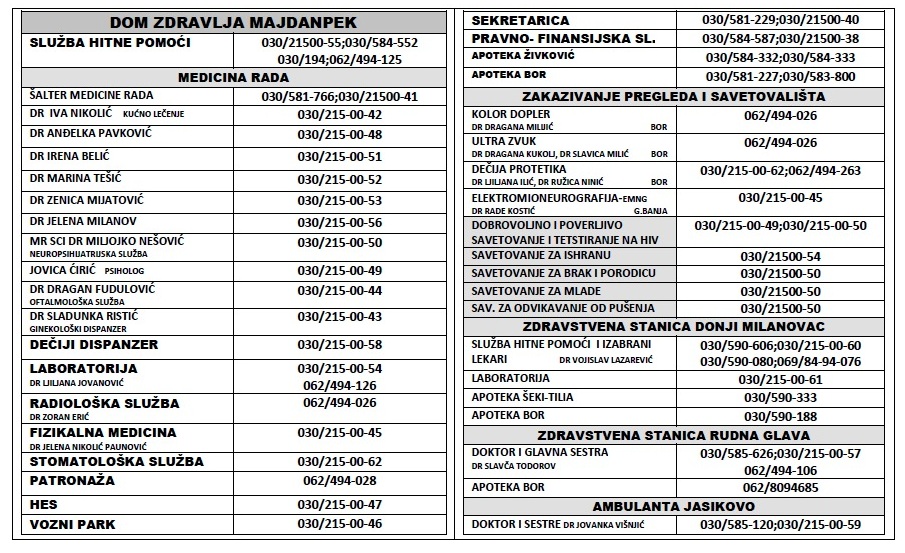 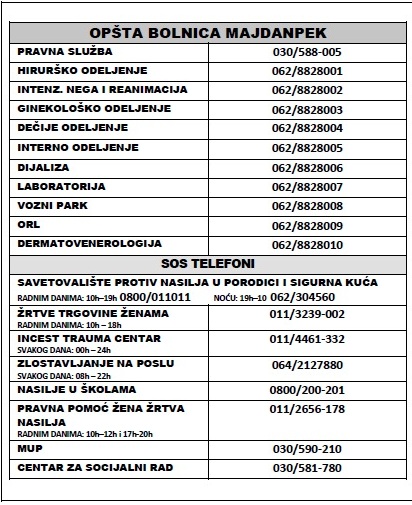 